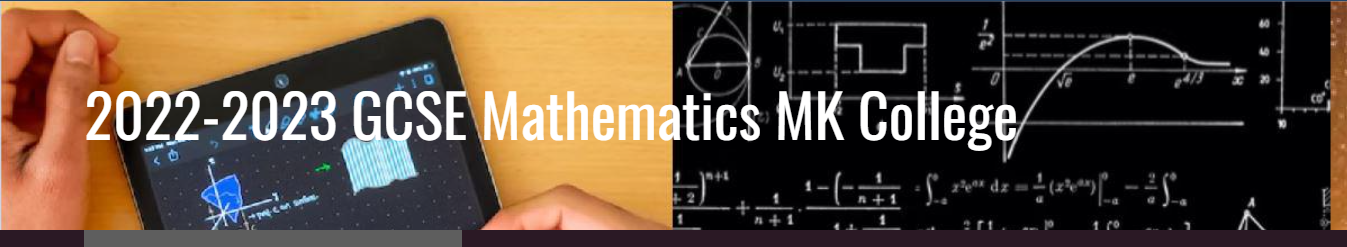 Assessment Dates 2022-23 Adult GCSE mathsCourse MC3 Tuesday MorningsDates					Assessment			Time	Location11th October ‘22 (week 5)		Skills Check			3hrs	F27 Chaffron Way1st November ‘22 (week 7)		End of term Assessment(1)	1.5hrs	F27 Chaffron Way3rd January ’23 (week 14)		End of term Assessment(2)	1.5hrs	F27 Chaffron Way21st February ’23 (week 20)		End of term Assessment(3)	1.5hrs	F27 Chaffron Way14th March ’23 (week 23)		Mock paper 1 non-calc		1.5hrs	F27 Chaffron Way21st March ’23 (Week 24)		Mock paper 2 Calculator(1)	1.5hrs	F27 Chaffron Way28th March ’23 (Week 25)		Mock paper 3 Calculator(2)	1.5hrs	F27 Chaffron WayMay/June ’23				AQA Exams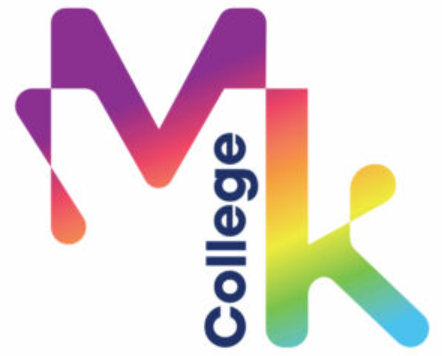 